INDICAÇÃO Nº 6029/2017Sugere ao Poder Executivo Municipal que verifique a possibilidade de intensificar o patrulhamento no Centro da cidade principalmente na Rua General Osório nas proximidades do Edifício Prime.  (A)Excelentíssimo Senhor Prefeito Municipal, Nos termos do Art. 108 do Regimento Interno desta Casa de Leis, dirijo-me a Vossa Excelência para sugerir ao setor competente que verifique a possibilidade de intensificar o patrulhamento no Centro da cidade principalmente na Rua General Osório nas proximidades do Edifício Prime.Justificativa:Fomos procurados por moradores da área central da cidade solicitando essa providencia, conforme relato abaixo:“Como cidadã estou bastante preocupada com a segurança em nossa cidade de maneira geral. Estamos residindo na Rua General Osório, 950 - Vila Pires - Edifício Prime e infelizmente ouvimos relatos frequentes de roubos de carro e/ou vandalismo naquela região. Ontem mesmo com todas as câmeras houve um furto de veículo por volta da 18:50 hs. Acredito que por ser uma região central a Guarda poderia ser um pouco mais efetiva, ou talvez, até o drone que está sendo usado no auxílio da segurança. Hoje somos 12 famílias no prédio mas logo seremos 60 famílias. Solicitamos a possibilidade de requerer ao Executivo uma eficiência, até porque frequentemente vemos guardas a pé pelo centro, mas somente na região da Praça Central”.Aguardamos ajuda dos senhores vereadoresPlenário “Dr. Tancredo Neves”, em 19 de Julho de 2017.José Luís Fornasari                                                  “Joi Fornasari”Solidariedade                                                    - Vereador -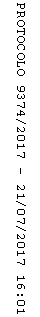 